Un(e) baby-sitter : Lola va venir me garder à la maison. Samedi 10  juin 2017, vers 09 : 00, Lola va venir me garder à la maison.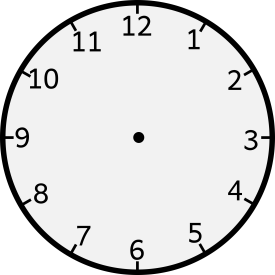 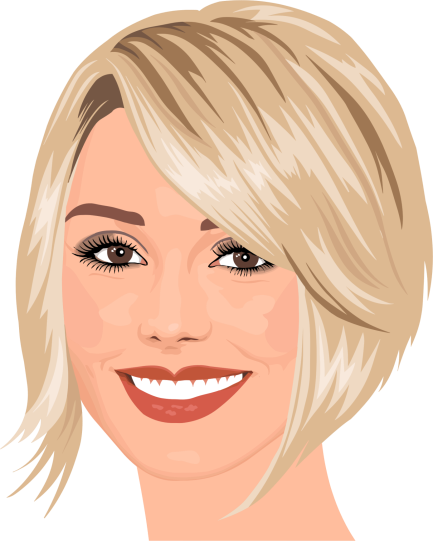 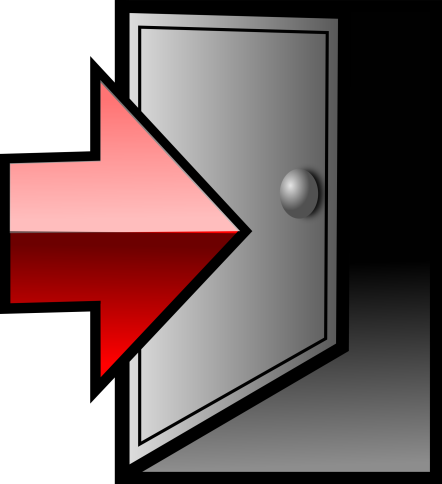 Je pourrai lui dire « bonjour » et un peu après je dirai « au revoir » à papa et maman qui vont  partir.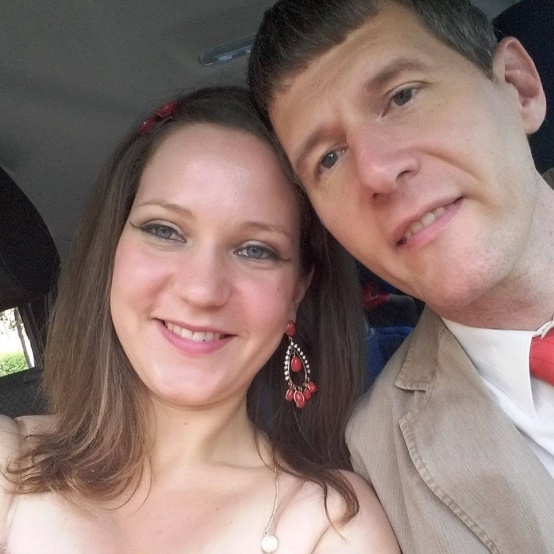 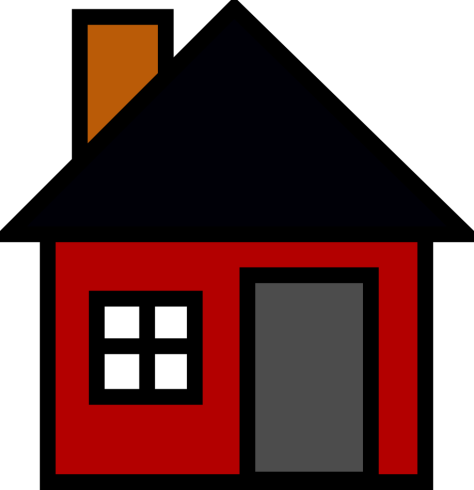 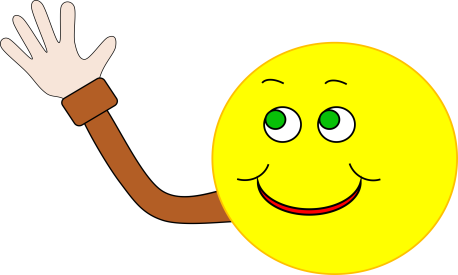 Moi Colombe,  je vais rester à la maison avec Lola.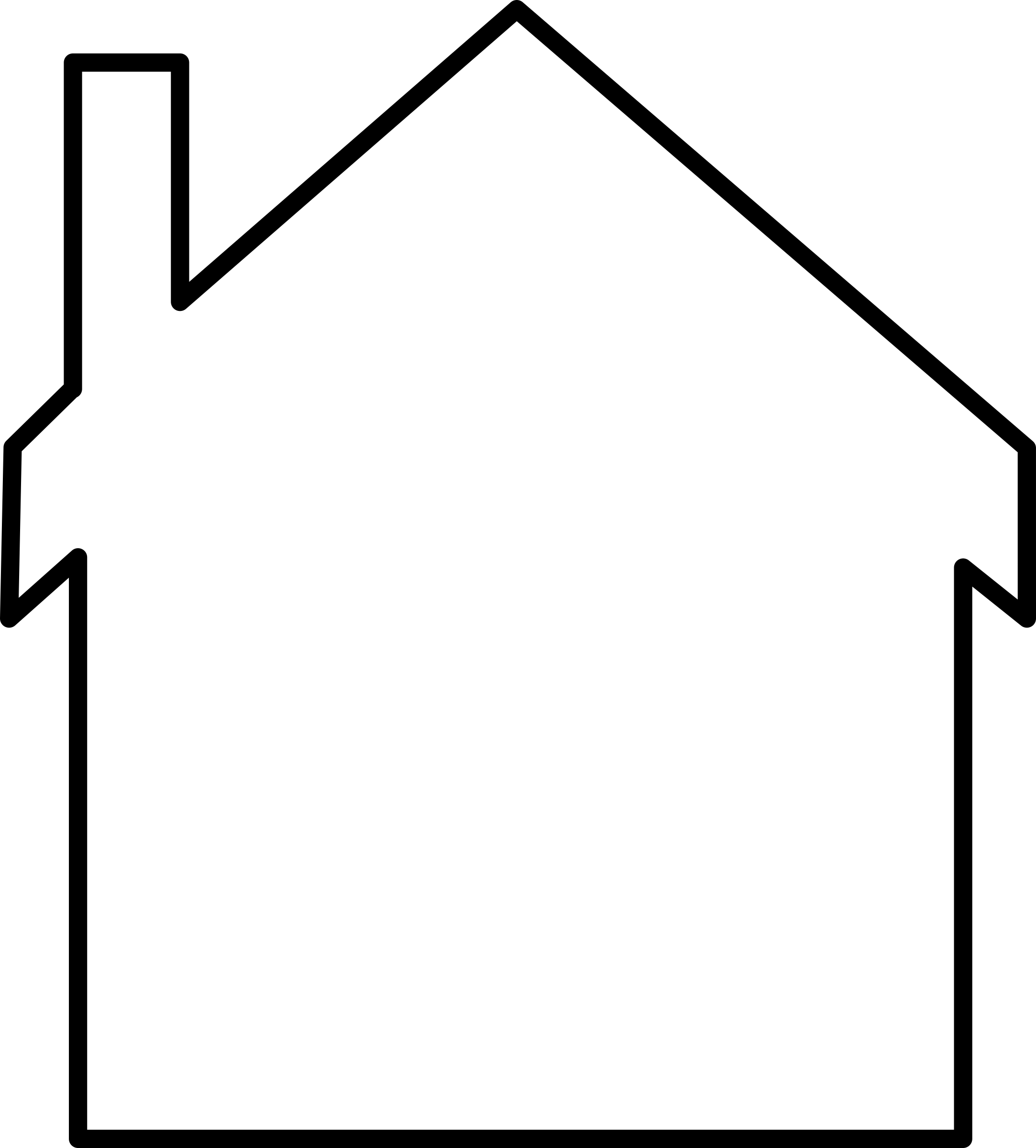 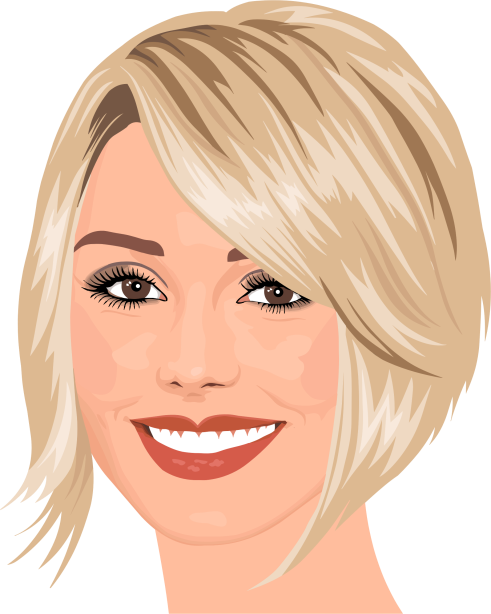 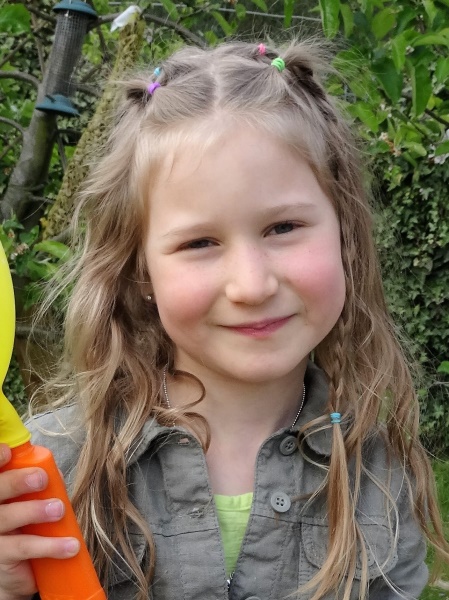 Si j’ai besoin de quelque chose, je peux le demander à Lola. Avec Lola , je vais : 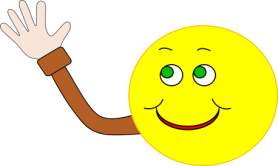                            9h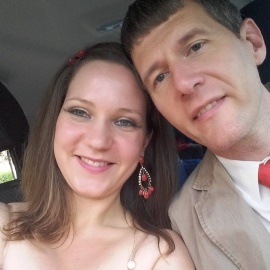 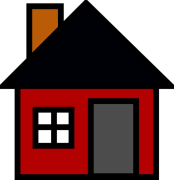 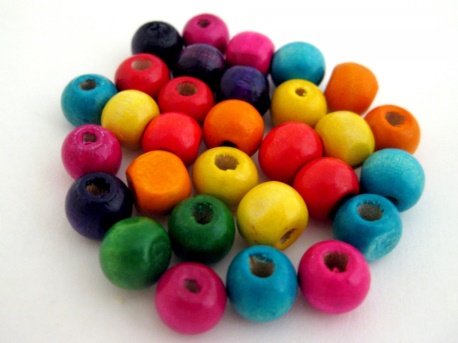                         12h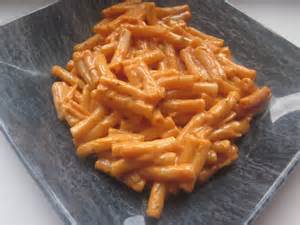 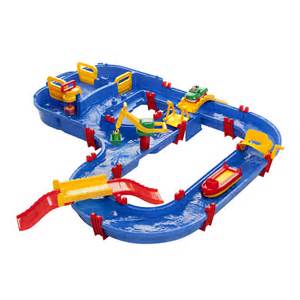 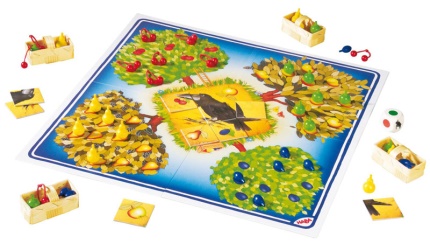 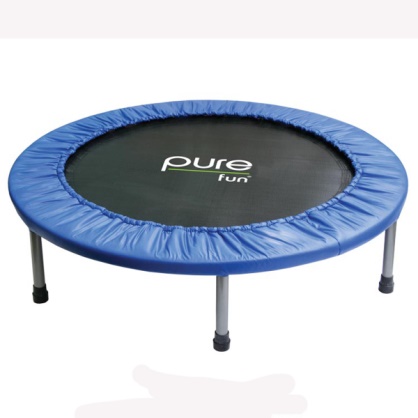 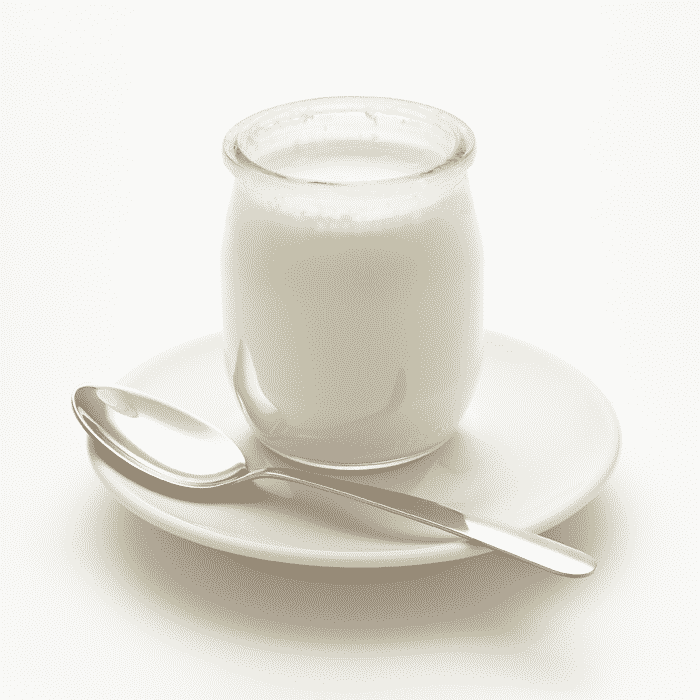                        15h30Vers 16 : 00, quand J’aurai fini mon goûter papa et maman vont revenir et un peu après Lola va partir. 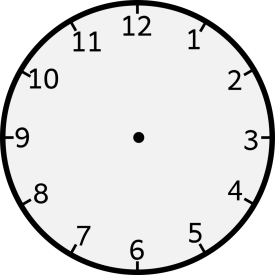 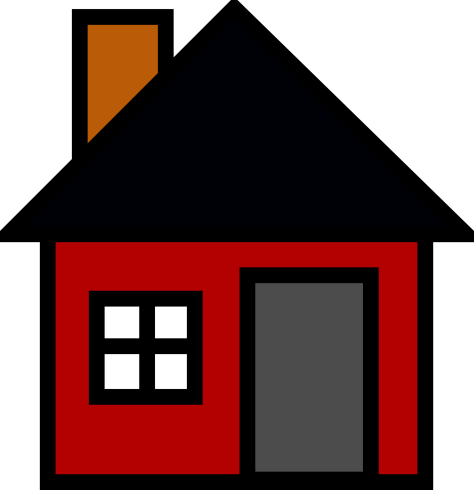 